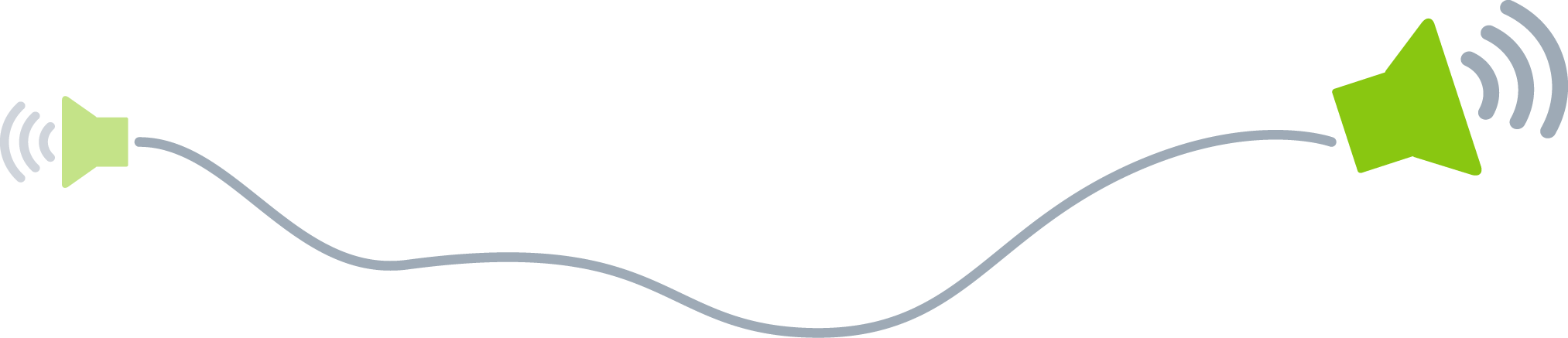 Memo[Kas olete kirjutamiseks valmis? Valige lihtsalt teksti rida või lõik ning hakake oma teksti sisestamiseks tippima. Vormingu säilitamiseks ärge valige tekstist paremale jäävat tühja ruumi.][Kas teil on vaja teksti juurde lisada? Selle memo vormingule vastamine on lihtsamast lihtsam! Siin kuvatud tekstivormingu saamiseks valige menüü Avaleht ja heitke pilk galeriile Laadid.]Saatja:[Saatja nimi]Adressaat:[Adressaadi nimi]